Unit 3/4 Health TestChapters 7-10, and 13 (lesson 4)Vocab, terms, etc., for Matching, Multiple Choice, True/False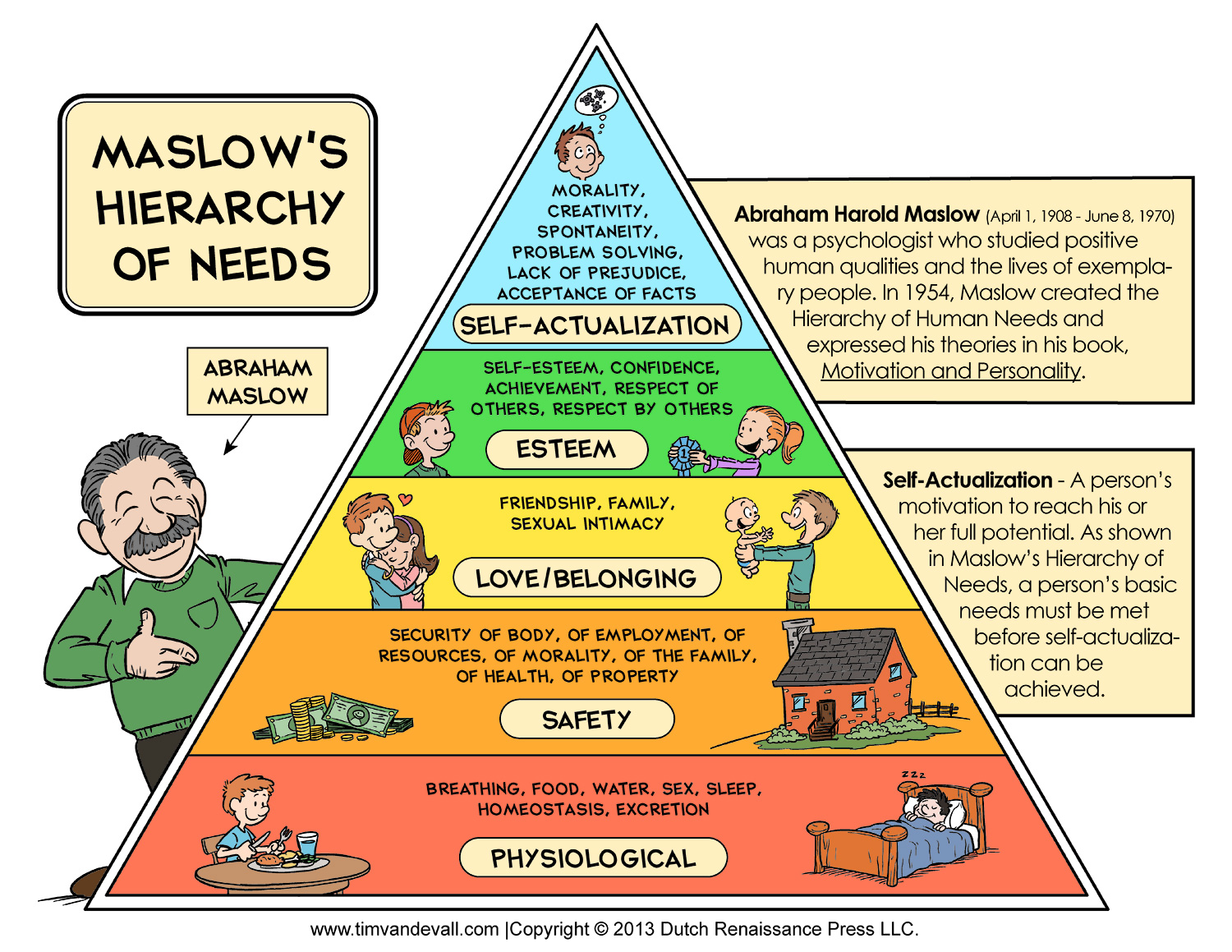 Maslow’s hierarchy of needsDepressionCoping with disaster/crisisFunctional mental disordersOrganize mental disordersRelationship bondsInterpersonal conflictGood communicationForms of abuseEmpathyMental/emotional healthHormonesPersonal identityDefense mechanismsModelingEmotionsHostilityPsychosomatic responseProtective factorsStressorsStress-management skillsStress, occasional and chronicAnxietyResiliencyPerceptionDifferent types of emotional disordersCopingCluster suicidesDifferent types of therapiesPersonalitySelf-talkDifferent types of medical professionals who treat emotional/behavioral problems10 x-choice, 3 sets of (10 point) matching, 15 true/false, 4 essay choices = 75 pointsDate: _____________________